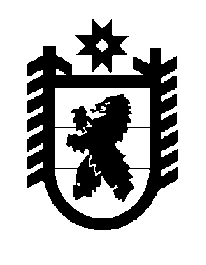 Российская Федерация Республика Карелия    ПРАВИТЕЛЬСТВО РЕСПУБЛИКИ КАРЕЛИЯПОСТАНОВЛЕНИЕ                                 от  29 февраля 2016 года № 73-Пг. Петрозаводск О внесении изменений в постановление Правительства Республики Карелия от 25 ноября 2013 года № 345-П  Правительство Республики Карелия п о с т а н о в л я е т:1. Внести в  Положение о порядке предоставления дополнительных мер социальной поддержки участникам долгосрочной целевой программы «Оказание содействия добровольному переселению в Республику Карелия соотечественников, проживающих за рубежом, на 2013-2018 годы» и членам их семей, утвержденное постановлением Правительства Республики Карелия от 25 ноября 2013 года № 345-П  (Собрание законодательства Республики Карелия, 2013, № 11, ст. 2096), следующие изменения:1) в пункте 1:подпункт «а» изложить в следующей редакции:«а) предоставление единовременной выплаты медицинским работникам, осуществляющим трудовую деятельность в государственных учреждениях здравоохранения, расположенных в муниципальных районах в Республике Карелия, являющимся участниками Программы и (или) членами их семей;»;подпункт «в» изложить в следующей редакции:«в) компенсация расходов участников Программы и членов их семей, прибывших из-за рубежа, на прохождение медицинского освидетельствования, предусмотренного для получения иностранными гражданами разрешения на временное проживание в Российской Федерации;»;подпункт «г» признать утратившим силу;2) пункты 3, 4 изложить в следующей редакции:«3. Единовременная выплата медицинским работникам, осуществляющим трудовую деятельность в  государственных учреждениях здравоохранения, расположенных в муниципальных районах в Республике Карелия (далее – единовременная выплата), предоставляется участникам Программы и (или) членам их семей по истечении одного года работы в указанных учреждениях здравоохранения.4. Размер единовременной выплаты составляет:для участников Программы и (или) членов их семей, имеющих среднее медицинское образование, – 10 тыс. рублей;для участников Программы и (или) членов их семей, имеющих высшее медицинское образование, – 20 тыс. рублей.»;3) в пункте 5 подпункты «г», «д» изложить в следующей редакции:«г) копию трудовой книжки, заверенную работодателем;д) копии документов, подтверждающих его регистрацию и регистрацию членов его семьи по месту жительства либо регистрацию по месту пребывания на территории Республики Карелия.»;4)  пункт 6 изложить в следующей редакции:«6. Компенсация затрат участников Программы и членов их семей на проживание в Центре временного размещения (далее – компенсация затрат на проживание) предоставляется за период не более полугода в размере 
170 рублей в сутки на одного человека.»;5) пункт 8 изложить в следующей редакции:«8. Компенсация расходов участников Программы и членов их семей, прибывших из-за рубежа, на прохождение медицинского освидетельствования, предусмотренного для получения иностранными гражданами разрешения на временное проживание в Российской Федерации (далее – компенсация на освидетельствование), предоставляется участникам Программы и членам их семей, прибывшим из-за рубежа, получившим услуги по медицинскому освидетельствованию  в медицинских организациях в  Республике Карелия.Компенсация на освидетельствование предоставляется в размере фактических расходов, понесенных участником Программы и членами его семьи, прибывшими из-за рубежа, на оплату услуг по медицинскому освидетельствованию, подтвержденных соответствующими документами.»;6) пункты 10, 11 признать утратившими силу;7) в пункте 14 слова «10 календарных дней» заменить словами 
«30 календарных дней».2. Действие настоящего постановления распространяется на правоотношения, возникшие с 1 января 2016 года.           Глава Республики  Карелия                       			      	        А.П. Худилайнен